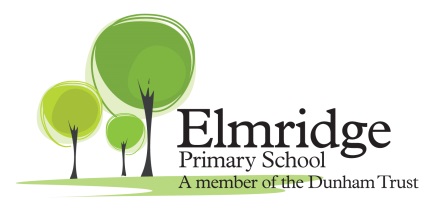 Year 3  Yearly Plan 2020-21Autumn 1Autumn 2Autumn 2Spring 1Spring 2Summer 1Summer 1Summer 2Summer 2EnglishPoetry on a theme of school. Traditional story – Jack and the Beanstalk from a different character’s perspective.Non-chronological report on firework/bonfire night using ‘The Firework Makers Daughter’.Legends – using King Arthur and Merlin, write own legend.Non-chronological report on firework/bonfire night using ‘The Firework Makers Daughter’.Legends – using King Arthur and Merlin, write own legend.RecountRead the Hodgeheg and write own recount.Using Harry Potter and the Philosophers Stone for:InstructionsDrama DiariesDescriptionsLetters – Use ‘Partly Cloudy’ to write a letter from Peck to his boss. Fantasy setting story – Use ‘Under the Bed’ image to write own fantasy story.Performance poetry.Write and perform poems.Playscript – Using Roald Dahl’s ‘The Plays’ write their own scene for The Twits.Performance poetry.Write and perform poems.Playscript – Using Roald Dahl’s ‘The Plays’ write their own scene for The Twits.Performance poetry.Write and perform poems.Playscript – Using Roald Dahl’s ‘The Plays’ write their own scene for The Twits.MathsCount from 0 in multiples of 4, 8, 50 and 100; find 10 or 100 more or less than a given number. Recognise the place value of each digit in a 3-digit number. Compare and order numbers up to 1,000. Identify, represent and estimate numbers using different representations. Read and write numbers up to 1,000 in numerals and in words. Solve number problems and practical problems involving these ideas. Add and subtract numbers mentally. Add and subtract numbers with up to 3 digits. Estimate the answer to a calculation and use inverse operations to check answers. Solve problems using this knowledge. Recall and use multiplication and division facts for the 3, 4 and 8 multiplication tables. Write and calculate mathematical statements for multiplication and division, including for two-digit numbers times one-digit numbers, Solve problems using knowledge. Count up and down in tenths; recognise that tenths arise from dividing an object into 10 equal parts. Recognise, find and write fractions of a discrete set of objects: unit fractions and non-unit fractions with small denominators. Recognise and use fractions as numbers: unit fractions and non-unit fractions with small denominators. Recognise and show, using diagrams, equivalent fractions with small denominators. Add and subtract fractions with the same denominator within one whole. Compare and order unit fractions, and fractions with the same denominators. Solve problems that involve all of the above. Measure, compare, add and subtract units of measure. Measure the perimeter of simple 2-D shapes. Add and subtract amounts of money to give change. Tell and write the time from an analogue clock, including using Roman numerals from I to XII, and 12-hour and 24-hour clocks. Estimate and read time to the nearest minute; record and compare time in terms of seconds, minutes and hours. Know the number of seconds in a minute and the number of days in each month, year and leap year. Compare durations of events. Draw 2-D shapes and make 3-D shapes. Recognise 3-D shapes in different orientations and describe them. Recognise angles as a property of shape or a description of a turn. Identify right angles, recognise that 2 right angles make a half-turn, 3 make three quarters of a turn and 4 a complete turn; identify whether angles are greater than or less than a right angle. Identify horizontal and vertical lines and pairs of perpendicular and parallel lines. Interpret and present data using bar charts, pictograms and tables. Solve one-step and two-step questions using information presented in scaled bar charts and pictograms and tables.Count from 0 in multiples of 4, 8, 50 and 100; find 10 or 100 more or less than a given number. Recognise the place value of each digit in a 3-digit number. Compare and order numbers up to 1,000. Identify, represent and estimate numbers using different representations. Read and write numbers up to 1,000 in numerals and in words. Solve number problems and practical problems involving these ideas. Add and subtract numbers mentally. Add and subtract numbers with up to 3 digits. Estimate the answer to a calculation and use inverse operations to check answers. Solve problems using this knowledge. Recall and use multiplication and division facts for the 3, 4 and 8 multiplication tables. Write and calculate mathematical statements for multiplication and division, including for two-digit numbers times one-digit numbers, Solve problems using knowledge. Count up and down in tenths; recognise that tenths arise from dividing an object into 10 equal parts. Recognise, find and write fractions of a discrete set of objects: unit fractions and non-unit fractions with small denominators. Recognise and use fractions as numbers: unit fractions and non-unit fractions with small denominators. Recognise and show, using diagrams, equivalent fractions with small denominators. Add and subtract fractions with the same denominator within one whole. Compare and order unit fractions, and fractions with the same denominators. Solve problems that involve all of the above. Measure, compare, add and subtract units of measure. Measure the perimeter of simple 2-D shapes. Add and subtract amounts of money to give change. Tell and write the time from an analogue clock, including using Roman numerals from I to XII, and 12-hour and 24-hour clocks. Estimate and read time to the nearest minute; record and compare time in terms of seconds, minutes and hours. Know the number of seconds in a minute and the number of days in each month, year and leap year. Compare durations of events. Draw 2-D shapes and make 3-D shapes. Recognise 3-D shapes in different orientations and describe them. Recognise angles as a property of shape or a description of a turn. Identify right angles, recognise that 2 right angles make a half-turn, 3 make three quarters of a turn and 4 a complete turn; identify whether angles are greater than or less than a right angle. Identify horizontal and vertical lines and pairs of perpendicular and parallel lines. Interpret and present data using bar charts, pictograms and tables. Solve one-step and two-step questions using information presented in scaled bar charts and pictograms and tables.Count from 0 in multiples of 4, 8, 50 and 100; find 10 or 100 more or less than a given number. Recognise the place value of each digit in a 3-digit number. Compare and order numbers up to 1,000. Identify, represent and estimate numbers using different representations. Read and write numbers up to 1,000 in numerals and in words. Solve number problems and practical problems involving these ideas. Add and subtract numbers mentally. Add and subtract numbers with up to 3 digits. Estimate the answer to a calculation and use inverse operations to check answers. Solve problems using this knowledge. Recall and use multiplication and division facts for the 3, 4 and 8 multiplication tables. Write and calculate mathematical statements for multiplication and division, including for two-digit numbers times one-digit numbers, Solve problems using knowledge. Count up and down in tenths; recognise that tenths arise from dividing an object into 10 equal parts. Recognise, find and write fractions of a discrete set of objects: unit fractions and non-unit fractions with small denominators. Recognise and use fractions as numbers: unit fractions and non-unit fractions with small denominators. Recognise and show, using diagrams, equivalent fractions with small denominators. Add and subtract fractions with the same denominator within one whole. Compare and order unit fractions, and fractions with the same denominators. Solve problems that involve all of the above. Measure, compare, add and subtract units of measure. Measure the perimeter of simple 2-D shapes. Add and subtract amounts of money to give change. Tell and write the time from an analogue clock, including using Roman numerals from I to XII, and 12-hour and 24-hour clocks. Estimate and read time to the nearest minute; record and compare time in terms of seconds, minutes and hours. Know the number of seconds in a minute and the number of days in each month, year and leap year. Compare durations of events. Draw 2-D shapes and make 3-D shapes. Recognise 3-D shapes in different orientations and describe them. Recognise angles as a property of shape or a description of a turn. Identify right angles, recognise that 2 right angles make a half-turn, 3 make three quarters of a turn and 4 a complete turn; identify whether angles are greater than or less than a right angle. Identify horizontal and vertical lines and pairs of perpendicular and parallel lines. Interpret and present data using bar charts, pictograms and tables. Solve one-step and two-step questions using information presented in scaled bar charts and pictograms and tables.Count from 0 in multiples of 4, 8, 50 and 100; find 10 or 100 more or less than a given number. Recognise the place value of each digit in a 3-digit number. Compare and order numbers up to 1,000. Identify, represent and estimate numbers using different representations. Read and write numbers up to 1,000 in numerals and in words. Solve number problems and practical problems involving these ideas. Add and subtract numbers mentally. Add and subtract numbers with up to 3 digits. Estimate the answer to a calculation and use inverse operations to check answers. Solve problems using this knowledge. Recall and use multiplication and division facts for the 3, 4 and 8 multiplication tables. Write and calculate mathematical statements for multiplication and division, including for two-digit numbers times one-digit numbers, Solve problems using knowledge. Count up and down in tenths; recognise that tenths arise from dividing an object into 10 equal parts. Recognise, find and write fractions of a discrete set of objects: unit fractions and non-unit fractions with small denominators. Recognise and use fractions as numbers: unit fractions and non-unit fractions with small denominators. Recognise and show, using diagrams, equivalent fractions with small denominators. Add and subtract fractions with the same denominator within one whole. Compare and order unit fractions, and fractions with the same denominators. Solve problems that involve all of the above. Measure, compare, add and subtract units of measure. Measure the perimeter of simple 2-D shapes. Add and subtract amounts of money to give change. Tell and write the time from an analogue clock, including using Roman numerals from I to XII, and 12-hour and 24-hour clocks. Estimate and read time to the nearest minute; record and compare time in terms of seconds, minutes and hours. Know the number of seconds in a minute and the number of days in each month, year and leap year. Compare durations of events. Draw 2-D shapes and make 3-D shapes. Recognise 3-D shapes in different orientations and describe them. Recognise angles as a property of shape or a description of a turn. Identify right angles, recognise that 2 right angles make a half-turn, 3 make three quarters of a turn and 4 a complete turn; identify whether angles are greater than or less than a right angle. Identify horizontal and vertical lines and pairs of perpendicular and parallel lines. Interpret and present data using bar charts, pictograms and tables. Solve one-step and two-step questions using information presented in scaled bar charts and pictograms and tables.Count from 0 in multiples of 4, 8, 50 and 100; find 10 or 100 more or less than a given number. Recognise the place value of each digit in a 3-digit number. Compare and order numbers up to 1,000. Identify, represent and estimate numbers using different representations. Read and write numbers up to 1,000 in numerals and in words. Solve number problems and practical problems involving these ideas. Add and subtract numbers mentally. Add and subtract numbers with up to 3 digits. Estimate the answer to a calculation and use inverse operations to check answers. Solve problems using this knowledge. Recall and use multiplication and division facts for the 3, 4 and 8 multiplication tables. Write and calculate mathematical statements for multiplication and division, including for two-digit numbers times one-digit numbers, Solve problems using knowledge. Count up and down in tenths; recognise that tenths arise from dividing an object into 10 equal parts. Recognise, find and write fractions of a discrete set of objects: unit fractions and non-unit fractions with small denominators. Recognise and use fractions as numbers: unit fractions and non-unit fractions with small denominators. Recognise and show, using diagrams, equivalent fractions with small denominators. Add and subtract fractions with the same denominator within one whole. Compare and order unit fractions, and fractions with the same denominators. Solve problems that involve all of the above. Measure, compare, add and subtract units of measure. Measure the perimeter of simple 2-D shapes. Add and subtract amounts of money to give change. Tell and write the time from an analogue clock, including using Roman numerals from I to XII, and 12-hour and 24-hour clocks. Estimate and read time to the nearest minute; record and compare time in terms of seconds, minutes and hours. Know the number of seconds in a minute and the number of days in each month, year and leap year. Compare durations of events. Draw 2-D shapes and make 3-D shapes. Recognise 3-D shapes in different orientations and describe them. Recognise angles as a property of shape or a description of a turn. Identify right angles, recognise that 2 right angles make a half-turn, 3 make three quarters of a turn and 4 a complete turn; identify whether angles are greater than or less than a right angle. Identify horizontal and vertical lines and pairs of perpendicular and parallel lines. Interpret and present data using bar charts, pictograms and tables. Solve one-step and two-step questions using information presented in scaled bar charts and pictograms and tables.Count from 0 in multiples of 4, 8, 50 and 100; find 10 or 100 more or less than a given number. Recognise the place value of each digit in a 3-digit number. Compare and order numbers up to 1,000. Identify, represent and estimate numbers using different representations. Read and write numbers up to 1,000 in numerals and in words. Solve number problems and practical problems involving these ideas. Add and subtract numbers mentally. Add and subtract numbers with up to 3 digits. Estimate the answer to a calculation and use inverse operations to check answers. Solve problems using this knowledge. Recall and use multiplication and division facts for the 3, 4 and 8 multiplication tables. Write and calculate mathematical statements for multiplication and division, including for two-digit numbers times one-digit numbers, Solve problems using knowledge. Count up and down in tenths; recognise that tenths arise from dividing an object into 10 equal parts. Recognise, find and write fractions of a discrete set of objects: unit fractions and non-unit fractions with small denominators. Recognise and use fractions as numbers: unit fractions and non-unit fractions with small denominators. Recognise and show, using diagrams, equivalent fractions with small denominators. Add and subtract fractions with the same denominator within one whole. Compare and order unit fractions, and fractions with the same denominators. Solve problems that involve all of the above. Measure, compare, add and subtract units of measure. Measure the perimeter of simple 2-D shapes. Add and subtract amounts of money to give change. Tell and write the time from an analogue clock, including using Roman numerals from I to XII, and 12-hour and 24-hour clocks. Estimate and read time to the nearest minute; record and compare time in terms of seconds, minutes and hours. Know the number of seconds in a minute and the number of days in each month, year and leap year. Compare durations of events. Draw 2-D shapes and make 3-D shapes. Recognise 3-D shapes in different orientations and describe them. Recognise angles as a property of shape or a description of a turn. Identify right angles, recognise that 2 right angles make a half-turn, 3 make three quarters of a turn and 4 a complete turn; identify whether angles are greater than or less than a right angle. Identify horizontal and vertical lines and pairs of perpendicular and parallel lines. Interpret and present data using bar charts, pictograms and tables. Solve one-step and two-step questions using information presented in scaled bar charts and pictograms and tables.Count from 0 in multiples of 4, 8, 50 and 100; find 10 or 100 more or less than a given number. Recognise the place value of each digit in a 3-digit number. Compare and order numbers up to 1,000. Identify, represent and estimate numbers using different representations. Read and write numbers up to 1,000 in numerals and in words. Solve number problems and practical problems involving these ideas. Add and subtract numbers mentally. Add and subtract numbers with up to 3 digits. Estimate the answer to a calculation and use inverse operations to check answers. Solve problems using this knowledge. Recall and use multiplication and division facts for the 3, 4 and 8 multiplication tables. Write and calculate mathematical statements for multiplication and division, including for two-digit numbers times one-digit numbers, Solve problems using knowledge. Count up and down in tenths; recognise that tenths arise from dividing an object into 10 equal parts. Recognise, find and write fractions of a discrete set of objects: unit fractions and non-unit fractions with small denominators. Recognise and use fractions as numbers: unit fractions and non-unit fractions with small denominators. Recognise and show, using diagrams, equivalent fractions with small denominators. Add and subtract fractions with the same denominator within one whole. Compare and order unit fractions, and fractions with the same denominators. Solve problems that involve all of the above. Measure, compare, add and subtract units of measure. Measure the perimeter of simple 2-D shapes. Add and subtract amounts of money to give change. Tell and write the time from an analogue clock, including using Roman numerals from I to XII, and 12-hour and 24-hour clocks. Estimate and read time to the nearest minute; record and compare time in terms of seconds, minutes and hours. Know the number of seconds in a minute and the number of days in each month, year and leap year. Compare durations of events. Draw 2-D shapes and make 3-D shapes. Recognise 3-D shapes in different orientations and describe them. Recognise angles as a property of shape or a description of a turn. Identify right angles, recognise that 2 right angles make a half-turn, 3 make three quarters of a turn and 4 a complete turn; identify whether angles are greater than or less than a right angle. Identify horizontal and vertical lines and pairs of perpendicular and parallel lines. Interpret and present data using bar charts, pictograms and tables. Solve one-step and two-step questions using information presented in scaled bar charts and pictograms and tables.Count from 0 in multiples of 4, 8, 50 and 100; find 10 or 100 more or less than a given number. Recognise the place value of each digit in a 3-digit number. Compare and order numbers up to 1,000. Identify, represent and estimate numbers using different representations. Read and write numbers up to 1,000 in numerals and in words. Solve number problems and practical problems involving these ideas. Add and subtract numbers mentally. Add and subtract numbers with up to 3 digits. Estimate the answer to a calculation and use inverse operations to check answers. Solve problems using this knowledge. Recall and use multiplication and division facts for the 3, 4 and 8 multiplication tables. Write and calculate mathematical statements for multiplication and division, including for two-digit numbers times one-digit numbers, Solve problems using knowledge. Count up and down in tenths; recognise that tenths arise from dividing an object into 10 equal parts. Recognise, find and write fractions of a discrete set of objects: unit fractions and non-unit fractions with small denominators. Recognise and use fractions as numbers: unit fractions and non-unit fractions with small denominators. Recognise and show, using diagrams, equivalent fractions with small denominators. Add and subtract fractions with the same denominator within one whole. Compare and order unit fractions, and fractions with the same denominators. Solve problems that involve all of the above. Measure, compare, add and subtract units of measure. Measure the perimeter of simple 2-D shapes. Add and subtract amounts of money to give change. Tell and write the time from an analogue clock, including using Roman numerals from I to XII, and 12-hour and 24-hour clocks. Estimate and read time to the nearest minute; record and compare time in terms of seconds, minutes and hours. Know the number of seconds in a minute and the number of days in each month, year and leap year. Compare durations of events. Draw 2-D shapes and make 3-D shapes. Recognise 3-D shapes in different orientations and describe them. Recognise angles as a property of shape or a description of a turn. Identify right angles, recognise that 2 right angles make a half-turn, 3 make three quarters of a turn and 4 a complete turn; identify whether angles are greater than or less than a right angle. Identify horizontal and vertical lines and pairs of perpendicular and parallel lines. Interpret and present data using bar charts, pictograms and tables. Solve one-step and two-step questions using information presented in scaled bar charts and pictograms and tables.Count from 0 in multiples of 4, 8, 50 and 100; find 10 or 100 more or less than a given number. Recognise the place value of each digit in a 3-digit number. Compare and order numbers up to 1,000. Identify, represent and estimate numbers using different representations. Read and write numbers up to 1,000 in numerals and in words. Solve number problems and practical problems involving these ideas. Add and subtract numbers mentally. Add and subtract numbers with up to 3 digits. Estimate the answer to a calculation and use inverse operations to check answers. Solve problems using this knowledge. Recall and use multiplication and division facts for the 3, 4 and 8 multiplication tables. Write and calculate mathematical statements for multiplication and division, including for two-digit numbers times one-digit numbers, Solve problems using knowledge. Count up and down in tenths; recognise that tenths arise from dividing an object into 10 equal parts. Recognise, find and write fractions of a discrete set of objects: unit fractions and non-unit fractions with small denominators. Recognise and use fractions as numbers: unit fractions and non-unit fractions with small denominators. Recognise and show, using diagrams, equivalent fractions with small denominators. Add and subtract fractions with the same denominator within one whole. Compare and order unit fractions, and fractions with the same denominators. Solve problems that involve all of the above. Measure, compare, add and subtract units of measure. Measure the perimeter of simple 2-D shapes. Add and subtract amounts of money to give change. Tell and write the time from an analogue clock, including using Roman numerals from I to XII, and 12-hour and 24-hour clocks. Estimate and read time to the nearest minute; record and compare time in terms of seconds, minutes and hours. Know the number of seconds in a minute and the number of days in each month, year and leap year. Compare durations of events. Draw 2-D shapes and make 3-D shapes. Recognise 3-D shapes in different orientations and describe them. Recognise angles as a property of shape or a description of a turn. Identify right angles, recognise that 2 right angles make a half-turn, 3 make three quarters of a turn and 4 a complete turn; identify whether angles are greater than or less than a right angle. Identify horizontal and vertical lines and pairs of perpendicular and parallel lines. Interpret and present data using bar charts, pictograms and tables. Solve one-step and two-step questions using information presented in scaled bar charts and pictograms and tables.ScienceHuman body.Human body.ForcesRocksPlantsLightLightScientists and inventors.Scientists and inventors.ComputingEmailLearn how to send emails.EmailLearn how to send emails.Inside a computerLearn about the different parts of a computer.DatabasesCreate their own top trump cards.Digital literacyCreate a book trailer film. ProgrammingUse Scratch.ProgrammingUse Scratch.NetworksHow computers communicate.NetworksHow computers communicate.REWhat do different people believe about God?What do different people believe about God?What do different people believe about God?Why is the bible important to Christians today?Why is the bible important to Christians today?Why do people pray?What does it mean to be a Christian in Britain today? Why do people pray?What does it mean to be a Christian in Britain today? Why do people pray?What does it mean to be a Christian in Britain today? Why do people pray?What does it mean to be a Christian in Britain today? PSHCETurning problems aroundThe Two BrothersPeer pressure: It’s your choice.MigrationPeer pressure: It’s your choice.MigrationKeeping safe in cyberspaceAnimal care: creature kindnessHomelessnessWater: our most precious resource.The value of trees. Chicken soup.The value of trees. Chicken soup.It’s my body.Going for goals: Mo Farah. It’s my body.Going for goals: Mo Farah. PEInvasion games Netball HandballInvasion games Netball HandballInvasion games Netball HandballHealth related fitnessNet and wall gamesDance – RomansFlag Football Health related fitnessNet and wall gamesDance – RomansFlag Football Striking and fielding Athletics Gymnastics – linking movements together.Rounders Striking and fielding Athletics Gymnastics – linking movements together.Rounders Striking and fielding Athletics Gymnastics – linking movements together.Rounders Striking and fielding Athletics Gymnastics – linking movements together.Rounders SpanishA new startCalendar and celebrationsCalendar and celebrationsAnimals I like and don’t likeCarnival and playground gamesBreakfast, fruit nouns and hungry giantBreakfast, fruit nouns and hungry giantGoing on a picnic.Going on a picnic.MusicLet your spirit fly.Glockenspiel Stage 1Glockenspiel Stage 1Three Little BirdsThe DragonBringing Us TogetherBringing Us TogetherBringing Us TogetherReflect, Rewind and Replay.HistoryHow did the lives of ancient Britons change during the Stone Age?How did the lives of ancient Britons change during the Stone Age?How did the lives of ancient Britons change during the Stone Age?How do artefacts help us understand the lives of people in Iron Age Britain?How do artefacts help us understand the lives of people in Iron Age Britain?How did the arrival of the Romans change Britain?How did the arrival of the Romans change Britain?How did the arrival of the Romans change Britain?How did the arrival of the Romans change Britain?GeographySettlementsNeeds and requirements of early settlements. Look at names of towns from Romans, Anglo-Saxon and Vikings.SettlementsNeeds and requirements of early settlements. Look at names of towns from Romans, Anglo-Saxon and Vikings.SettlementsNeeds and requirements of early settlements. Look at names of towns from Romans, Anglo-Saxon and Vikings.Extreme earthVolcanoes, earthquakes, tsunamis and tornadoes.Extreme earthVolcanoes, earthquakes, tsunamis and tornadoes.Little Blue PlanetName and locate oceans, learn why they are important. Features of rivers and their locations.Little Blue PlanetName and locate oceans, learn why they are important. Features of rivers and their locations.Little Blue PlanetName and locate oceans, learn why they are important. Features of rivers and their locations.Little Blue PlanetName and locate oceans, learn why they are important. Features of rivers and their locations.ArtArt and design skillsArt and design skillsArt and design skillsPrehistoric artPrehistoric artFormal elements of art Formal elements of art Formal elements of art Formal elements of art DTCastlesCastlesCastlesMini greenhousesMini greenhousesSeasonal foodSeasonal foodSeasonal foodSeasonal food